ATTIVITA’ DIDATTICA SVOLTA  nell’A. S. 2017/18OBIETTIVI MINIMIIl raggiungimento degli obiettivi indicati costituisce il livello necessario per il superamento delle prove di verifica obbligatorie per il recupero delle materie che nello scrutinio finale sono risultate insufficienti.ATTIVITA’ DIDATTICA SVOLTA  nell’A. S. 2017/18ARGOMENTI IRRINUNCIABILIIl raggiungimento degli obiettivi indicati costituisce il livello necessario per il superamento delle prove di verifica obbligatorie per il recupero delle materie che nello scrutinio finale sono risultate insufficienti.Scomposizione di polinomi in fattori primiTramite prodotti notevoli, raccoglimento a fattor comune parziale e totale, trinomio particolare di secondo grado, somma e differenza di cubi e mediante Ruffini.Utilizzo della scomposizione per il calcolo del MCD e mcm fra polinomiFrazioni algebricheOperazioni con semplici frazioni algebriche, condizioni al denominatore, espressioni con le frazioni algebriche.Le equazioni di primo grado in una incognitaconcetto e riconoscimento di equazioni, risoluzione di equazioni a coeff. Numerici, applicazione nei problemi. Equazioni letterali e fratte.Equazioni di primo grado in due incognite, sistemi lineariconcetto e riconoscimento di equazioni di 1° grado in più di una incognita. Sistemi e metodi di risoluzione. Problemi di applicazione. Piano Cartesiano, le rette nel piano Cartesiano. RadicaliRadicali aritmetici e algebrici. Cenno al concetto di valore assoluto. Semplificazione dei radicali; trasporto di un fattore fuori dal segno di radice. Razionalizzazione di un radicale (caso con uno o due radicali quadratici. Le quattro operazioni con i radicali. Potenza di un radicale. Semplici espressioni in REquazioni di secondo gradoConcetto e riconoscimento di equazioni di 2° grado. Formula risolutiva. Formula ridotta. Discussione e semplici equazioni parametriche, scomposizione del trinomio di secondo grado. Relazioni tra coefficienti e soluzioni. Esercizi e applicazioniEquazioni di grado superiore al secondoEquazioni binomie e trinomie. Equazioni risolvibili con l’uso di equazioni di secondo grado e di tipo binomiale.Pisa,__01.06.2018Il Docente	                                                                                                                 I Rappresentanti degli StudentiProf.ssa A. Benvenuti	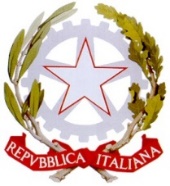 ISTITUTO D’ISTRUZIONE SUPERIORE “E. SANTONI”                   Con sezione associata ISTITUTO TECNICO per GEOMETRI e AGRARI “E. SANTONI”                    Con sezione associata ISTITUTO TECNICO per ATTIVITA’ SOCIALI “C. GAMBACORTI”                            Largo C. Marchesi 56124 Pisa Tel. 050/570161 – 050/578638 - Fax 050/570043                                            Codice Fiscale 80006470506 e- mail piis0030007@istruzione.itCHIMICA MATERIALI E BIOTECNOLOGIE2FMATEMATICAPROF.A. BENVENUTIConoscenze(sapere)Abilità(saper fare)Competenze (essere in grado di ....)Conoscere il simbolismo matematico e la terminologia relativa al campo di studio dell’algebra  e della geometria e geometria analitica Conoscere le definizioni e le proprietà del calcolo algebrico e delle equazioni di primo e secondo grado Conoscere almeno tre metodi di risoluzione di un sistema lineare a due o più equazioniConoscere le basi del calcolo con i numeri irrazionaliConoscere le basi del calcolo con i radicali aritmeticiessere in grado di operare con il simbolismo matematicoutilizzare le tecniche e le procedure del calcolo aritmetico ed algebrico rappresentandole anche sotto forma graficaSaper risolvere e rappresentare un sistema lineare di due o più equazioni in due o più incogniteSaper calcolare espressioni numeriche in R ed espressioni algebriche contenenti radicali aritmeticiSaper risolvere equazioni di secondo grado Saper risolvere equazioni di secondo grado parametriche Risolvere problemi facendo uso di equazioni di secondo grado in una incognita o di un sistema di primo o secondo grado in due incognite.Saper ricondurre ciascuna conoscenza e abilità acquisita al rispettivo quadro teorico, richiamando opportunamente teoremi, proprietà, definizioni, ed evidenziando il loro legame.Rielaborare e generalizzare le conoscenze acquisiteAffrontare situazioni problematiche di varia natura avvalendosi di modelli matematiciCHIMICA MATERIALI E BIOTECNOLOGIE2FMATEMATICAProf. A. BenvenutiConoscenze(sapere)Abilità(saper fare)Conoscere il simbolismo matematico e la terminologia relativa al campo di studio dell’algebra e dei primi cenni di geometria e geometria analitica Conoscere le definizioni e le proprietà principali del calcolo algebrico e delle equazioni di primo e secondo grado Conoscere almeno tre metodi di risoluzione di un sistema lineareConoscere le basi del calcolo con i numeri irrazionaliEssere in grado di operare con il simbolismo matematicoUtilizzare le tecniche e le procedure del calcolo aritmetico ed algebrico rappresentandole anche sotto forma graficaSaper scomporre un polinomio facendo uso dei metodi studiatiSaper operare con le frazioni algebriche ponendo le condizioni di esistenzaSaper risolvere e rappresentare un sistema di primo grado di due equazioni in due incogniteSaper calcolare semplici espressioni numeriche in RSaper risolvere semplici equazioni di secondo grado Saper risolvere semplici equazioni di secondo grado parametriche Saper risolvere un’equazione di grado superiore al secondo binomia, trinomia o tramite la fattorizzazioneMATEMATICA2FPROF.A. BENVENUTI